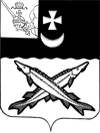 КОНТРОЛЬНО-СЧЕТНЫЙ ОРГАН БЕЛОЗЕРСКОГО МУНИЦИПАЛЬНОГО РАЙОНА161200, Вологодская область, г. Белозерск, ул. Фрунзе, д.35тел. (81756)  2-32-54,  факс (81756) 2-32-54,   e-mail: krk@belozer.ru  ЗАКЛЮЧЕНИЕфинансово-экономической экспертизы на проект постановления администрации Белозерского муниципального района «О внесении изменений в постановление администрации района от 22.08.2019 № 412»от 18 ноября 2020 года Экспертиза проекта проведена на основании  пункта 12.2 статьи 12 Положения о Контрольно-счетном органе Белозерского муниципального района, утвержденного решением Представительного Собрания Белозерского муниципального района от 26.05.2020 № 33, пункта 6 плана работы Контрольно-счетного органа Белозерского муниципального района на 2020 год.Цель финансово-экономической экспертизы: определение соответствия положений, изложенных в проекте муниципальной программы (далее - Программа), действующим нормативным правовым актам Российской Федерации, субъекта Российской Федерации и муниципального образования; оценка экономической обоснованности и достоверности объема ресурсного обеспечения Программы «Развитие культуры Белозерского муниципального района» на 2020–2025 годы, возможности  достижения поставленных целей при запланированном объеме средств.    Предмет финансово-экономической экспертизы: проект постановления администрации Белозерского муниципального района «О внесении изменений в постановление администрации района от 22.08.2019 № 412»Сроки проведения: с  18.11.2020  по 18.11.2020Правовое обоснование финансово-экономической экспертизы: порядок разработки, реализации и оценки эффективности муниципальных программ Белозерского муниципального района (далее – Порядок) и методические указания по разработке и реализации муниципальной программы (далее - Методические указания), утвержденные постановлением администрации района от 30.09.2015 № 810.	Для проведения мероприятия представлены следующие документы и материалы:пояснительная записка отдела культуры, спорта, туризма и молодежной политики;проект постановления администрации Белозерского муниципального района «О внесении изменений в постановление администрации района от 22.08.2019 № 412;копия листа согласования;проект постановления администрации Белозерского муниципального района «О внесении изменений в постановление администрации района от 16.01.2020 № 13;копия листа согласования.В результате экспертизы установлено:	Проект постановления предусматривает внесение изменений в постановление администрации Белозерского муниципального района от 22.08.2019 № 412 об утверждении муниципальной программы «Развитие культуры Белозерского муниципального района» на 2020-2025 годы и в Программу, утвержденную указанным постановлением (далее по тексту - Программа).1.Проектом постановления предлагается внести изменения в паспорт Программы, увеличив  объем бюджетных ассигнований, выделяемых из районного бюджета  на 2020 год на сумму 399,1 тыс. рублей.  Изменения в объем финансирования Программы вносятся в связи  с выделением дополнительных средств в размере 399,1 тыс. рублей муниципальному учреждению культуры «Центр культурного развития» на оплату научно-реставрационного отчета по проведенным реставрационным работам в Белозерском Доме культуры. Подтверждением увеличения бюджетных ассигнований на 2020 год является  уведомление Финансового  управления Белозерского муниципального района от 13.11.2020 № 264.Таким образом, в целом объем финансирования Программы составит  122 708,0 тыс. рублей, в том числе по годам реализации:2020 год – 51 051,9 тыс. рублей (с  увеличением на 399,1 тыс. рублей), из них:средства областного бюджета – 17 036,9 тыс. рублей;средства районного бюджета – 34 015,0 тыс. рублей (с увеличением на 399,1 тыс. рублей).2021 год – 36 683,5 тыс. рублей, из них:средства областного бюджета – 2 521,6 тыс. рублей;средства районного бюджета – 34 161,9 тыс. рублей.2022 год – 34 972,6 тыс. рублей, их них:     средства областного бюджета – 2 521,6 тыс. рублей;     средства районного бюджета – 32 451,0 тыс. рублей.2023 год – 0,0 тыс. рублей, их них:средства областного бюджета – 0,0 тыс. рублей;средства районного бюджета – 0,0 тыс. рублей.2024 год – 0,0 тыс. рублей, их них:средства областного бюджета – 0,0 тыс. рублей;средства районного бюджета – 0,0 тыс. рублей.2025 год – 0,0 тыс. рублей, их них:средства областного бюджета – 0,0 тыс. рублей;средства районного бюджета – 0,0 тыс. рублей.2. Аналогичные изменения предлагается внести в  таблицу 1 «Ресурсное обеспечение реализации муниципальной программы за счет средств районного бюджета», таблицу 2  «Прогнозная (справочная) оценка расходов федерального, областного бюджетов, бюджетов муниципальных образований района, бюджетов государственных внебюджетных фондов, юридических лиц на реализацию целей муниципальной программы», содержащиеся в приложении 1 к утвержденной Программе. 3. Проектом решения предлагается в Паспорте программы:раздел «Цели и программы» дополнить абзацем следующего содержания: «Поддержка деятельности социально ориентированных некоммерческих организаций, осуществляющих деятельность на территории района»»;раздел «Задачи программы» дополнить абзацем следующего содержания: «Развитие механизмов поддержки социально ориентированных  некоммерческих организаций в районе»;раздел  «Целевые индикаторы и показатели программы» дополнить абзацем следующего содержания: «Количество социально ориентированных некоммерческих организаций в районе, получивших методическую поддержку»;раздел «Ожидаемые результаты реализации программы» дополнить абзацем следующего содержания: «Ежегодно не менее 5 социально ориентированных некоммерческих организаций в районе, получат методическую поддержку». раздел III «Характеристика основных мероприятий муниципальной программы» дополнить абзацем следующего содержания: «Решение задачи по развитию механизмов поддержки социально ориентированных некоммерческих организаций в районе будет обеспечиваться реализацией основного мероприятия 5 «Методическая поддержка социально ориентированных некоммерческих организаций в районе» (далее мероприятие 5). В рамках выполнения мероприятия 1 предполагается:информационная, методическая, консультационная поддержка деятельности СОНКО, проведение исследований и анализа развития СОНКО на муниципальном уровне;поддержка деятельности Лаборатории социального проектирования.Реализация основного мероприятия 5 осуществляется подведомственными администрации района муниципальными учреждениями культуры.Приложение 2 «Сведения о показателях (индикаторах) муниципальной программы дополнить строкой 6  следующего содержания:Приложение 3 «Сведения о порядке сбора информации и методике расчета целевых показателей (индикаторов) муниципальной программы дополнить строкой 11 следующего содержания:Дополнительно в контрольно-счетный орган представлен проект постановления администрации района о внесении изменений в план реализации программы на 2020 год, что не противоречит п. 23 Порядка разработки, реализации и оценки эффективности муниципальных программ Белозерского муниципального района, утвержденного постановлением администрации района от 30.09.2015 № 810.В ходе анализа  проекта плана  реализации муниципальной программы,  установлено, что  за счет увеличения объема бюджетных ассигнований планируется увеличить расходы на 399,1 тыс. рублей  в 2020 году  по  мероприятию 3.2 на укрепление материально- технической базы учреждений культуры, проведение ремонтов зданий.Выводы по состоянию вопроса, в отношении которого проводится экспертиза:1. Представленный проект  постановления администрации  района о внесении изменений в постановление администрации Белозерского муниципального района от  22.08.2019 № 412  не противоречит  бюджетному законодательству  и рекомендован к принятию.Председатель контрольно-счетного органа района                                                                         Н.С.Фредериксен                       №п/пЗадачи, направленные на достижение целиНаименование индикатора( показателя)Ед.измеренияЗначения показателейЗначения показателейЗначения показателейЗначения показателейЗначения показателейЗначения показателей№п/пЗадачи, направленные на достижение целиНаименование индикатора( показателя)Ед.измерения202020212022202320242025123456789106Методическая поддержка социально ориентированных некоммерческих организаций в районе- количество социально ориентированных некоммерческих организаций в районе, получивших методическую поддержкуЕд.Не менее 5Не менее 5Не менее 5Не менее 5Не менее 5Не менее 5№п/пНаименование целевого показателя(индикатора)Ед. измеренияОпределение целевого показателя (индикатора)Временные характеристики целевого показателя ( индикатора)Алгоритм формирования ( формула) и методологические пояснения к целевому показателю ( индикатору)Базовые показатели (индикаторы), используемые в формулеМетод сбора информации, индекс формы отчетностиОбъект и единица наблюденияОхват единиц совокупностиОтветственный за сбор данных по целевому показателю ( индикатору)12345678910111количество социально ориентированных некоммерческих организаций в районе, получивших методическую поддержкуЕд.Показатель характеризует количество организованных и проведенных мероприятий районного, областного, всероссийского, межрегионального форматаЗа отчетный год--Информационная справка по итогам годаСОНКОСплошное наблюдениеОтдел культуры, спорта, туризма и молодежной политики администрации района